SAC BOARD OF DIRECTORS 2023  Board Meetings  When:   2nd Monday of each Month  Location: Vibra Rehab Hospital  7200 SW 9th Avenue  Amarillo, Texas 79106  (location subject to change) Time:  5:30 pm  Jan 9th, Feb 13th, Mar 13th, Apr 10th, May 8th, June 12th  July 10th, Aug 7th, Sept 19th, Oct 9th, Nov 13th   General Meetings    When:  3rd Tuesday of each Month  Location: Central Church of Christ - Commons Room  1401. S. Madison  Amarillo, Texas 79101  Time: 12:00 noon  Jan 17th, Feb 21st, Mar 21st, Apr 18th, May 16th, June 20th  Buy 18th, Aug 15th, Sept 19th, Oct 17th  December Golden Gala – December 8, 2023 at   Arts in the Sunset  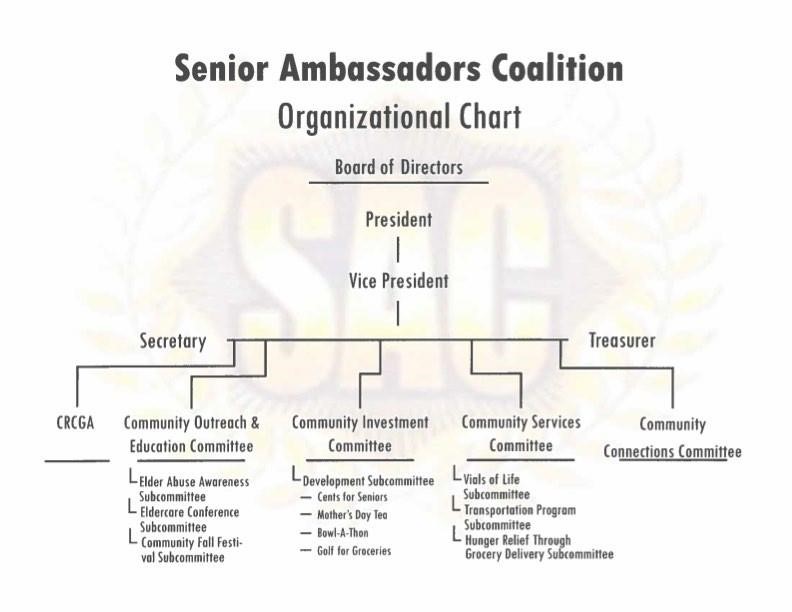 Senior Ambassadors Coalition (SAC)   			Committees and Chairpersons 2023  Community Resource Coordination Group for Adults (CRCGA)    	Susan Hammett, Chairperson (806) 341-1666    susanhammett08@gmail.com  •  This is a local interagency group composed of public and private agencies that develop service plans with adults whose needs can be met only through interagency coordination and cooperation. CRCGAs makes it more likely for adults with complex. Needs to get help they need within their communities before the situation becomes unsolvable.  CRCGAs can also recognize the gaps in service that exist in their area and can plan for appropriate programs to meet those needs.  This group meets on an as needed basis, whenever referrals are received.  Community Outreach and Education CommitteeElder Abuse Awareness Subcommittee    	Susan Hammett, Co-chair (806) 341-1666  	susanhammett08@gmail.com    			Shirley Harrold, Co-chair  (806) 355-3016  	s.harrold@juno.com  •  	This committee develops information for the community on Elder Abuse Awareness. Special activities are planned each year during the month of June, which is Elder Abuse Awareness Month.  Eldercare Conference Subcommittee    	Jamie Sharp, Co-chair  	(806) 331-2227  	jsharp@theprpc.org    	Shirley Harrold, Co-chair  (806) 355-3016  	s.harrold@juno.com  •  	This committee plans and implements the Eldercare Conference each year. This program is designed for health care professionals, social workers, counselors, CNAs, senior adults and caregivers. CEUs are awarded to attendees. The conference is usually held in April.   	Community Fall Festival Subcommittee    	Jelaine Workman, Co-Chair (806) 282-3988  	jelainew13@gmail.com    	Brigan Ford, Co-Chair  	(806) 626-2685  	briganford@yahoo.com  This is the oldest event sponsored by SAC. It is a one-day health-information fair focused on providing information for senior adults and caregivers. The main objective is education those who need or want information on services for the senior population in our area.  Funds raised from this event are used for general operating expenses to support the organizations. This financial support may at the discretion of the SAC Board of Directors be designated to help fund specific programs that are not fully funded. This committee begins meeting in the spring to plan and implement the event. This committee meets monthly or as needed.  Senior Ambassadors Coalition (SAC)  Committees and Chairpersons 2023  Community Investment Committee     Development Subcommittees	Pam Thomas, Chairperson (806) 236-1644  	pam.j.thomas@gmail.com  This committee helps create and maintain funding opportunities, help committees with budgeting as needed and applies for grants  Cents for Seniors Subcommittee  Vacant, Chairperson  •  	Collection boxes (with description cards about SAC) are on counters at area businesses to collect money for seniors.  Mother’s Day Tea Subcommittee    	Pam Thomas, Co-Chair  (806) 236-1644  		pam.j.thomas@gmail.com    Shirley Harrold, Co-chair  (806) 355-3016  	s.harrold@juno.com    This event supports the Vial of Life program.  It is held during the month of May prior to Mother’s Day.  The committee starts meeting about 6 months prior to the event.SAC Bowl-A-Thon Subcommittee  	          Jaime Sharp, Chairperson (806)331-2227    	jsharp@theprpc.org  •  	This event currently supports the Transportation program.  Funds raised help provide senior adults access to transportation within the city limits of. Amarillo.  The event is typically held during July or August.  Golf for Groceries Subcommittee    	     Christine Brandt, Co-Chair (806) 670-1763  	cbrandt@ensignservices.net    	                 Toby Burge, Co-Chair  	(806) 382-3210  	tjbrn81@gmail.com  •  	This golf tournament supports the SAC Hunger Relief program. The committee begins planning for the event in March and meets monthly. This event is typically held during the month of September.  Senior Ambassadors Coalition (SAC)  Committees and Chairpersons 2023  Community Services CommitteeVials of Life Subcommittee  	Lisa Hancock, Chairperson (806) 331-2227  	lhancock@theprpc.org  This committee meets at least annually and more often as needed to review the program, request donations for the vials, and educate the community and first responders.  The vials are assembled at the RSVP office by RSVP volunteersHunger Relief Through Grocery Delivery Subcommittee    	Shirley Harrold, Co-chair  (806) 355-3016  	s.harrold@juno.com    	  Dani Grill, Co-chair   	(806)670-9735  	danigr28@yahoo.com  This committee manages a grocery delivery and food program that serves homebound clients who are unable to shop for themselves, and who live in poverty.  Volunteers provide the service. Contact one of the co-chairs for eligibility requirements, for program training, and for volunteering.  Community committee  Community Connections Subcommittee    	Brigan Ford, Chairperson  (806) 626-2685  	briganford@yahoo.com  This committee manages the SAC website, Facebook post, and electronic advertising.  This committee manages SAC brochures, the SAC Newsletter, speaking events promoting SAC and any printing advertising.  Adkins, Ladonna  SkyWest Assisted LivingPO Box 14  Canyon, Texas 79015 806-655-2911 (w) 806-674-7690 (c)  adkinsladonna@gmail.com  Aldrich, Mark  Bristol Park 1610 Research St  Amarillo, Texas 79124 806-353-1900 (w) 806-290-5532(c)  maldrich@bristolparklife.com    Alexander, Peggy  West Texas Medicare Group  2711 Paramount  Amarillo, Texas 79109 806-353-1288 (w) 806-670-5655 (c)  peggy.alexander@rocketmail.com  Beavers, Christine  Panhandle Community Services/RSVP  1309 SW 8th Ave   Amarillo, Texas 79101 806-342-6167 (w) 806-336-2252 (c) Christine.beavers@pcsvcs.org  Bell, Pamela  Independence Village  4700 S. Virginia St  Amarillo, Texas 79109 806-641-1944 (w)  independencetxsc2@ccinvest.com  Berry, D’Ann  Vibra Rehabilitation of Amarillo  7200 SW 9th Ave  Amarillo, Texas 79106  806-468-2900 (w) 806-626-9879 (c)  806-679-8347 (h)  dberry@vhamarillo.com  Borches, Kathy  Legacy Pointe Senior Apts  1500 N. Main  Friona, Texas 79035 806-250-3922 (w) 806-206-7788 (c)  katharyn.anthony@prairieacresnursing.com  Branum, Ken  High Plains Senior Care & Hospice  1600 Coulter, Bldg F  Amarillo, Texas 79106  806-350-7180 (w) 806-651-9505 (c) 806-364-4920 (h) kenbranum@hpscgroup.com  Britt, Missy  Texas Panhandle Nurse Honor Guard  1535 Jordan St  Amarillo, Texas 79106 806-679-8405 (c) tpnhg@outlook.com Brooks, Clay  The Ranch at Dove Tree  1406 Quinlan St  Lubbock, Texas 79403 214-732-6733 (w) (c) clay.brooks@ranchatdovetree.com  Cantrell, Shelly  ERA Courtyard 3101 Grouse Pt.  Canyon, Texas. 79015 806-515-8139 	(c) shellyrcantrell@gmail.com  Carr, Kim  Amarillo Legacy Medical ACO  1301 S. Coulter, Suite 410  Amarillo, Texas 79106 805-350-7353 (w) kim.carr@amarilloaco.com  Carver, Joel  Lighthouse Funeral Home  3707 Wolflin  Amarillo, Texas. 79106 806-290-5267(c) joel@lighthousefunerals.com  Contreras, Lidia  Amarillo Legacy Medical ACO  1301 S. Coulter, Suite 410  Amarillo, Texas 79106 806-350-7353 (w) lidia.contreras@amarilloaco.comCopeland, Amanda  Bivins Village 3201 Tee Anchor Blvd  Amarillo, Texas 79104 (806) 342-5530 (w) amanda.copeland@bivinshomes.org  Cruz-Perez, JoAnn  The Craig Senior Living  5500 W. 9th  Amarillo, Texas 79109  806-468-1140(w) 806-579-2537(c) Joann.cruz-perez@lifespacecommunities.com   DeSantiago, Desiree  Amarillo Medical Specialist  1301 S. Coulter, Suite 410  Amarillo, Texas 79106 806-359-7353 (w) desiree.desantiago@amarilloaco.com  Dominguez, Stacy  Cornerstone Caregiving  8910 SW 34th Ave, #600  Amarillo, Texas 79124 806-696-4504 (w)  sdominguez@cornerstonecaregiving.com  English, Kathryn  AAA of the Panhandle 415 SW 8th Ave  Amarillo, Texas 79101 806-331-2227(w) 806-215-2572 (c)  kenglish@theprpc.org  Field, Melissa  Cornerstone Caregiving  8910 SW 34th, #600  Amarillo, Texas 79124806-696-4544 (w)  mfield@cornerstonecaregiving.com  Ford, Brigan  Jan Werner Adult Day Care  3108 S. Filmore  Amarillo, Texas 79106806-3745516(w) 806-626-2685 (c)  brigan@janwerneradultdaycare.org  Funk, Brenda  Amarillo Medical Specialist ACO  1301 S. Coulter, Suite 410  Amarillo, Texas 79106 806-350-7353 (w)  brenda.funk@amarilloaco.com  Galvan, Jake  Beehive Homes Assisted Living 5800 54th  St.  Amarillo, Texas   79109806-292-6254 (c) jake@beehivetx.com  Garcia, Patricia  Lighthouse Funeral Home  3707 Wolflin  Amarillo, Texas 79106 806-418-6509 (w) 806-584-6685 (c)  patricia@lighthousefunerals.com Gilbreth, Cindy  Texas Panhandle Quilts of Honor  7041 Fulham  Amarillo, Texas 79109 806-679-6537 (w) (c) cindysue911@hotmail.com  Gilbreth, Shelly  Enhabit Home Health  2505 Lakeview Dr. #104  Amarillo, Texas 79109 806-351-1700 (w) 806-651-9909 (c)  shelly.gilbreth@ehab.com  Glasgow, Lauren  Baptist Community Services  400 SW 14th  Amarillo, Texas 79124 806-337-4128 (w) 806-410-8412 (c)  lglasgow@bcsama.org  Garces, Hope  Amarillo Medical Specialist ACO  1301 S. Coulter, Suite 410  Amarillo, Texas 79106 806-359-7353 (w)  hope.garces@amarilloaco.com  Green, Christina  609 S. Longwood Ave  Fritch, Texas 79036 806-886-6928 	(c) christygreen06@gmail.com Grill, Dani  Against All Odds 7101 Old Kent Road  Amarillo, Texas 79109 806-670-9735 (c) danigr28@yahoo.com  Guzman, Gabriela  Amarillo Medical Specialist ACO  1301 S. Coulter, Suite 410  Amarillo, Texas 79106 806-350-7353 (w) gabriela.guzman@amarilloaco.com  Hallman, Sherri  Amarillo Legacy Medical ACO  1301 S. Coulter, Suite 410  Amarillo, Texas 79106 806-350-7353 (w)  sherri.hallman@amarilloaco.com  Hammett, Susan  1002 N. Collins  Tulia, Texas 79088 806-341-1666 (c) susanhammett08@gmail.com  Hancock, Lisa  Area Agency on Aging  41 SW 8th  Amarillo, Texas 79101 806-231-2227 (w) 806-231-2339 (c)  lhancock@theprpc.org  Harkins, Bonnie 1001 Rushmore Drive  Amarillo, Texas 79110 559-283-2789 (c)  bonniehark@sbcglobal.net  Harris, Melissa  Texas Panhandle Nurse Honor Guard  1535 Jordan St  Amarillo, Texas 79106 806-282-3756 (c)  melissaharris58@yahoo.com  Harrold, Shirley  Rainbow Social Services  1925 Cherry  Amarillo, Texas 79106 806-355-3016 (w) 806-672-5674 (c) s.harrold@juno.com  Hemphill, Chelsea  Accent Care Home Health  12 Muirfield Lane  Amarillo, Texas 79124 806-4180072 (w) 806-444-1093 (c)  chelsea.hemphill@txhha.com  Hernandez, April  Adult Protective Services  3521 SW 15th  Amarillo, Texas 79102 806-341-6476 (c) april.hernandez@dfps.texas.gov Hernandez, Margarita  Amarillo Medical Specialists ACO  1301 S. Coulter, Suite 410  Amarillo, Texas 79106 806-350-7353 (w) margarita.hernandez@amarilloaco.com  Hoganson, Katie  Interim 3501 S. Soncy, Ste 134 Amarillo, Texas 79119 806-803-9291 (w)  katie.hoganson@interimhh.com  Holt, Linda   Rector Funeral Home  2800 S. Osage  Amarillo, Texas 79103 806-374-1500 (w) 806-202-1849 (c)  linda.holt@rectorfuneralhome.com  Hoyler, Dana  Area Agency on Aging  415 SW 8th Ave  Amarillo, Texas 79101 806-331-2227 (w)  dhoyler@theprpc.org  Hull, Bonnie  Senior Insurance Services  3815 S. Aldredge St  Amarillo, Texas 79118 806-677-6905 (c)  bhullp@yahoo.com  Hurt, Dylan  Interim Home Health & Hospice  3501 S. Soncy Rd, Ste 134  Amarillo, Texas 79119 806-863-928 (w) 806-683-2809 (c)  dylan.hurt@interimhh.com  Inmon, Melinda  Bivins Village 3201 Tee Anchor Blvd  Amarillo Texas  79104 806-342-5530 (w) 806-674-3003 (c)  melinda.inmon@bivinshomes.org  Johnson, Stephanie  Brookdale Medipark   7404 Wallace Blvd  Amarillo, Texas 79106 806-356-8346 (w) 806-367-3224 (c)  stephanie.johnson@brookdale.com  Koontz, Cheyenne  Advanced Pain Care 1901 MediPark Dr. Bld C, Ste 2  Amarillo, Texas 79106 806-201-0532 (c)  ckoontz@advancedpaincare.us  Laughlin, Maegan  Amarillo Hearing Foundation  5501 SW 9th  Amarillo, Texas  806-468-4343 (w) 806-831-6514 (c) drlaughlin@amarillohearing.com Logan, Danny  Interim Hospice 3501 Soncy Rd, Ste 134  Amarillo, Texas 79119 806-641-6936 (w) 806-236-7939 (c)  danny.logan@interimhh.com  Martin, Catherine  Martin Tipton Pharmacy  1501 S. Tyler  Amarillo, Texas 79101  806-373-2812 (w) 806-290-2314 (c)  catherinem.mtp@gmail.com  Martin, Courtney  Brookdale Sleepy Hollow 7401 Seville Dr.  Amarillo, Texas 79121 806-881-5966 (w) 620-272-7913 (c)  cmartin67@brookdale.com  Maxwell, Kim  The Craig 5500 SW 9th  Amarillo, Texas 79106 806-352-7244 (w) kmaxwell@lifespacecommunities.com  McCreary, Jan  Smooth Transitions West Texas  5807 Devon Dr  Amarillo, Texas 79109 806-672-4093 (c)  jan@smoothtransitions.com  Michael, Kathleen  The Clairmont  4707 Bell  Amarillo, Texas 79109 806-353-0052 (w) 806-676-9452 (c)  kathleen.michael@atriaseniorliving.com  Mobley, Ameka  Ussery-Roan Texas State Veterans  1020 Tascosa Road  Amarillo, Texas 79124 806-322-8387 (w) 806-236-1177 (c)  mobley3019@sbcglobal.net  Mosley, Kaitlin  Panhandle Community Services/RSVP  1309 SW 8th Ave  Amarillo, Texas 79101 806-342-6155 (w) 505-270-6192 (c)  kaitlin.mosley@pcsvcs.org  Myers, Casey  Brookdale MediPark West  7404 Wallace Blvd  Amarillo, Texas 79106 806-340-8103 (w)  casey.myers@brookdale.com  Oliver, Jennifer   NWTH Behavioral Health  1501 S. Coulter St  Amarillo, Texas 79106 806-354-1810 (w) 806-584-0494 (c) jennifer.oliver@nwths.com  Ortega, Jessica  Amarillo Medical Specialist ACO  1301 S. Coulter, Ste 410  Amarillo, Texas 79106 806-350-7353(w)  jessica.ortega@amarilloaco.com  Popp, Verna  West Texas Medicare  5101 W. Ranchview  Amarillo, Texas 79109  806-674-8941 (c)  vernagpopp@gmail.com  	  Pugh, Sue  Amarillo Public Health  1000 Martin Rd  Amarillo, Texas 79107 806-3786527 (w) 806-282-6931 (c)  sue.pugh@amarillo.gov  Regan, Zachary  Kirkland Court Health & Rehab 1601 Kirkland Dr.  Amarillo, Texas 79106 806-355-8281 (w) 806-336-5429 (c)  zachregan@kirklandcare.com  Rodriguez, Samantha  Amarillo Medical Specialist ACO  1301 S. Coulter, Ste 410  Amarillo, Texas 79106 806-350-7353 (w) samantha.rodriguez@amarilloaco.com Rowland, Roxxan  Nurse Core Management LLC  4 Medical Dr. Ste C  Amarillo, Texas. 79106 806-3587300 (w). 502-526-2262 (c)  roxxan.rowland@nursecore.com  Rubio, Veronica  Amarillo Medical Specialists ACO  1301 S. Coulter, Ste 410  Amarillo, Texas 79106 806-350-7353 (w)  rubio@amarilloaco.com  Shaffer, Felicia  AAA of the Panhandle 415 SW 8th Ave  Amarillo, Texas 79101 806-331-2227 (w)  fshaffer@theprpc.org  Sharp, Jaime  AAA of the Panhandle 415 SW 8th Ave  Amarillo, Texas 79101 806-331-2227 (w) 806-681-1845 (c)  jsharp@theprpc.org  Shoels, Shekia  Amarillo Medical Specialist ACO  1301 S. Coulter, Ste 410  Amarillo, Texas 79106 806-350-7353 (w) shekia.shoels@amarilloaco.com Sotler, Sara  Amarillo Medical Specialists ACO  1301 S. Coulter, Ste 410  Amarillo, Texas 79106 806-350-7353 (w)  sara.sotler@amarilloaco.com  Steward, Marcie  Baptist Community Services  1300 S. Harrison  Amarillo, Texas 79101  806-337-5392 (w) 806-206-7327 (c)  msteward@bcsama.org  Stewart, Makayla  Enhabit Hospice2505 Lakeview Dr. #104Amarillo, Texas 79109806-233-4741 (w) 806-223-9130 (c)  mbcollins881@gmail.com  Suther, Allison  BSA Compassion  5211 SW 9th  Amarillo, Texas 79106 806-351-8522 (w) 806-676-5095 (c)  marketing@bsacompassion.org  Taylor, Kimberly  Center Well Home Health  8116 Alexandria Ave  Amarillo, Texas 79118 940-224-8091 (c)  kimberly.taylor3@centerwellhomehealth.com  Thakrar, Rocky  High Plains Senior Care  1600 S. Coulter, Bld F  Amarillo, Texas 79106 806-355-1899 (w) 806-683-0944 (c)  rockythakrar@hpscgroup.com  Thomas, Pamela  Central On-Line Security  2617 Canyon Drive  Amarillo, Texas 79109 806-236-1644(c)  pam.j.thomas@gmail.com  Thomason, Susan  Panhandle Community Services/RSVP 1309 SW 8th Ave.  Amarillo, Texas 79101  806-342-7350 (w) 806-676-4464 (c)  tu4005@yahoo.com  Thorpe, Linda  Amarillo Medical Specialist ACO  1301 S. Coulter, Ste 410  Amarillo, Texas 79106 806-350-7350 (w) 806-584-0646 (c)  linda.thorpe@amarilloaco.com  Tidmore, Lauren  TTUHSC Internal Medicine  1400 S. Coulter  Amarillo, Texas 79106 806-4149189 (w) 806-584-7521 (c) lauren.tidmore@ttuhsc.edu  Tudyk, Jessica  Bivins Foundation  2311 SW 16th  Amarillo, Texas 79102 806-379-9400 jessica@bivinsfoundation.org  Ward, Jason  Cornerstone Caregiving  8910 SW 34th, Suite #600  Amarillo, Texas 79124 806-696-4504 (w) 214-620-9463 (c)  jward@cornerstonecaregiving.com  Watson, Stephanie  PILC 417 SW 10th Ave  Amarillo, Texas 79101 806-374-1400 (w)   swatson@pilc.org  Westmoreland, Starla  Independence Village  4700 S. Virginia St  Amarillo, Texas 79109 806-382-4957 (c)  independencetxsc@ccinvest.com  Whitsell, Jeff  City of Amarillo Senior Services  PO Box 1971  Amarillo, Texas 79105 806-678-6359 (w) 806-260-1100 (c)  jeff.whitsell@amarillo.gov  Wood, Cathy  Senior Real Estate Specialist  3955 S. Soncy  Amarillo, Texas 79119 806-433-2687 (c) cathywood@kw.com  Workman, Jelaine 6708 Westcliff Circle  Amarillo, Texas 79120 806-282-3988 (c)  jelainew13@gmail.com  Zamora, Michael  Cornerstone Caregiving  8910 SW 34th, Ste 600  Amarillo, Texas 79124806-241-1492 (c)  mzamora@cornerstonecaregiving.orgO’Brien, CarlaKinder Hearts Hospice1901 Medi-park Dr, Ste 1030Amarillo, Texas 79106806-463-0384Carlaobrien2@gmail.comStorlie, LainaPark Place Towers/Baptist Community Services1300 S HarrisonAmarillo, Texas 79101806-679-7475lstorlie@bcsama.orgConner, ChadACTS Community Senior Living  816 S. Van Buren  Amarillo, Texas 79101806-576-8611 (c)chadc@actscommunity.orgServantez, LatonaWilshire Business Partners  5425 19th S, Suite 402  Lubbock, Texas 79407  805-858-8270 ©LServantez@wilshirehsc.org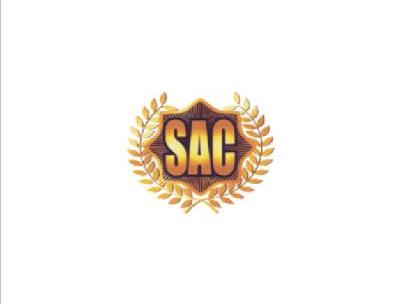 2023 SAC Paid Participants   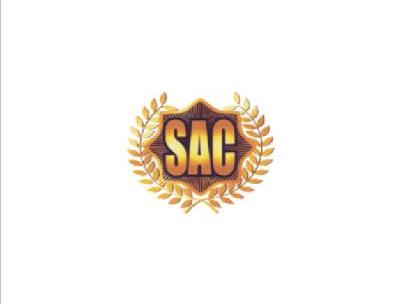 Board Member Name  Board Position  Email Address  Cell Phone Number  D'Ann Berry  President  dberry@vrhamarillo.com  806-626-9879  Brigan Ford  Vice President  brigan@janwerneradultdaycare.org  806-626-2685  Missy Britt  Secretary  tpnhg@outlook.com  806-679-8405  Jelaine Workman Treasurer  jelainew13@gmail.com  806-282-3988  Dani Grill  VP Assistant  danigr28@yahoo.com  806-670-9735  Christina Green  Board Member  christy.green06@gmail.com  806-886-6928  Ameka Mobley  Board Member  mobley3019@sbcglobal.net  806-236-1177  Shelly Gilbreth  Board Member  shelly.gilbreth@ehab.com  806-651-9909  